Nomination for Cambridge UCU elections 2021/22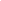 Position:  ………………………………………………………………………Person Nominated:Name: ……………………………...………………		UCU membership number................Signature: …………………………………………		Date: ………………..……Email:......................................(to be used to acknowledge receipt of nomination)Proposer:Name: …………………………………………………		UCU membership number................Signature: ……………………………………………		Date: ………………Seconder:Name: …………………………………………………		UCU membership number.................Signature: ……………………………………………		Date: ………………Electronic copies of scanned completed forms should be sent to:bmonks@ucu.org.uk Forms must be received no later than noon on Monday, 18th October 2021.  Please note:In order to remove the need for hard copies and face-to-face contact, scanned copies of signatures can be used on the nomination form. Any signature used must be “identifiable”. It is acceptable to provide a good quality photograph of a completed nomination form.  All signatories will need to provide their UCU membership number and email address. Incomplete details may void a nomination.  If it is necessary for nominees, proposers and seconders to submit separate forms where collation to a single form is not possible, this will be acceptable.  Nominations will be acknowledged by email as soon as possible after receipt. Any questions regarding the election should be sent to bmonks@ucu.org.uk